МИНИСТЕРСТВО ОБРАЗОВАНИЯ И НАУКИ РОССИЙСКОЙ ФЕДЕРАЦИИФедеральное государственное бюджетное образовательное учреждениеВысшего образования«КУБАНСКИЙ ГОСУДАРСТВЕННЫЙ УНИВЕРСИТЕТ»(ФГБОУ ВО «КубГУ»)Кафедра теоретической экономикиКУРСОВАЯ РАБОТАСОВЕРШЕННАЯ И НЕСОВЕРШЕННАЯ КОНКУРЕНЦИЯ. НОВЫЕ МЕТОДЫ КОНКУРЕНТНОЙ БОРЬБЫРаботу выполнила _____________________________________ Свириденко Р.А. (подпись, дата)Факультет                экономическийНаправление           38.05.01 – Экономическая безопасностьНаучный руководительканд. экон. наук, доцент _________________________________В.В.Чапля(подпись, дата)Нормоконтролерканд. экон. наук, доцент _________________________________В.В.Чапля(подпись, дата)Краснодар 2019СодержаниеВведениеБорьба с монополией как таковая в современной России имеет специфические черты. Сверхмонополизированная структура экономики России сделала ее неэффективной и стала главным барьером на пути преобразований рынка. Сокращение массы товаров на рынке - это есть результат ограничения конкуренции. Рост цен товаров, снижение заинтересованности в улучшении качества товара и его потребительских свойств являются следствием этого сокращения. Вследствие этого замедляется рост ВВП и поступления средств в бюджет. Огромное значение, с позиций нормализации рыночного состояния, имеет формирование конкурентной среды на рынке. Речь идет о активизации механизмов саморегулирующихся отношений между максимальным числом потpебителей  и производителей товаров при тенденции к росту массы прибыли и сбыта. Положения теории экономического роста гласят, что создание и поддержание конкурентной среды на рынках это одна из главнейших функций государства.Цель написания курсовой работы – рассмотреть особенности совершенной и несовершенной конкуренции.Задачи исследования:раскрыть особенности генезиса развития института конкуренции  в рыночной экономике;	описать конкуренцию и ее виды, раскрыть  структуру совершенной и несовершенной конкуренции;	охарактеризовать сущность и факторы развития конкурентной среды;	выявить понятие и характеризующие черты монополии;охарактеризовать виды монополий; проанализировать олигополию как вид несовершенной конкуренции;	выявить социальные последствия монополии и необходимость антимонопольной политики;	отметить особенности форм конкурентной борьбы на различных рынках России;	Объект исследования – экономические отношения, связанные с проявлением института монополизма на разнородных рынках.Предмет исследования – особенности монопольной власти в России.Методы исследования – сравнения, аналитический, анализа научной литературы.При написании курсовой работы использовалась научная литература.1 Теоретические основы совершенной и  несовершенной конкуренции Особенности генезиса развития института конкуренции  в рыночной экономикеОсновоположником института конкуренции и монополии является Шумпетер, который, еще до того, как он развил то, что сейчас называют «гипотезой Шумпетера», заявлял, что экономическое развитие сопровождается ростом, то есть устойчивым увеличением национального дохода; однако количественный рост сам по себе не является развитием. Он писал: «структура, которую мы собираемся рассмотреть, - это такое изменение, возникающее из .... системы, которая настолько смещает точку равновесия, что новая не может быть достигнута из старой бесконечно малыми шагами».Реальный экономический рост и развитие зависят в первую очередь от увеличения производительности на основе «инноваций». Точнее, для Шумпетера это понятие охватывало следующие пять критериев: «1. Введение нового товара ... или нового качества товара. 2. Внедрение нового метода производства .... 3. Открытие нового рынка .... 4. Завоевание нового источника снабжения .... 5. Создание новой организации любой отрасли ». В этом контексте он использовал термин «технический прогресс», чтобы охарактеризовать эти изменения, на долю которых приходится большая часть экономического развития. Он четко выделил этот процесс из-за роста, из-за постепенного увеличения населения и капитала. Он писал: «Медленное и непрерывное увеличение времени национального предложения производственных средств и сбережений, очевидно, является важным фактором в объяснении хода экономической истории на протяжении столетий, но оно полностью затмевается тем фактом, что развитие состоит в основном в использовании существующих ресурсов по-другому, внося с ними что-то новое, независимо от того, увеличиваются ли эти ресурсы или нет». Шумпетерианская гипотеза была сформулирована по этой линии рассуждений в ответ на вопрос «кто на самом деле является проводником инноваций и технического прогресса» и может быть резюмирован следующим образом:  «крупные фирмы- монополисты с значительной рыночной властью, а не совершенно конкурентные фирмы были «самым мощным двигателем технического прогресса». Шумпетер критиковал традиционную теорию цен за ее вводящий в заблуждение акцент на совершенной конкуренции. Шумпетер полагал, что совершенная конкуренция не благоприятствует технологическому прогрессу по двум причинам: 1. она не может привести к высокой прибыльности и, следовательно, не может создать реальных стимулов для инноваций; 2. она не может создать стимулы для капиталиста и предприятия для осуществления рискованных и неопределенных проектов, поскольку он не может гарантировать в качестве вознаграждения дополнительную прибыль. Точнее, благодаря внедрению новых технологий, новых типов организации и т. д. инновации создают излишки доходов над затратами. Конкуренция, однако, стремится устранить эти дополнительные доходы (дополнительные прибыли), но «распространение монополистических структур» и способность крупных предприятий продвигать инновации постоянно воссоздают их.Фактически, в его «Теории экономического развития» преобладающая роль крупных олигополистических фирм в технических инновациях уже была признана: и если конкурентоспособная экономика распадается на рост больших фирм, как это сегодня все больше происходит во всех странах, то это должно становиться все более актуальным для реальной жизни, и для осуществления новых комбинаций во все большей мере должны стать внутренние интересы одного и того же экономического субъекта. Разница, сделанная таким образом, достаточно велика, чтобы служить разделом между двумя эпохами в социальной истории капитализма. Однако Шумпетер первым разработал концепцию о том, что развитие зависит от крупных неконкурентоспособных предприятий (монополистов), технологическое превосходство которых обусловлено их способностью получать прибыль выше среднего. Шумпетер полагал, что: «Сокращение прибыли в немонополизированных отраслях неизбежно тормозит их развитие», тогда как «картелизация приносит исключительно большие дополнительные прибыли», которые действуют в качестве стимулов за принятие таких предпринимательских актов, которые, в свою очередь, приведут к дальнейшему расширению возможностей неконкурентных монополистических образований. Шумпетер считал технический прогресс условием непременного обеспечения верховенства картеля или веры на рынке: «Когда возникло сочетание из экономических сил, оно очень скоро представит возможности для внедрения технических усовершенствований в процессе производства». Фактически: «Они обязаны внедрить эти [технические] улучшения, поскольку в противном случае существует опасность того, что некоторые аутсайдеры будут использовать их в возобновленной конкурентной борьбе .... В этом случае технические улучшения означают дополнительную прибыль, которая не устраняется конкуренцией ».Регулирование конкурентных отношений появилось в половине 19 столетия в рамках законодательства о пресечении недобросовестной конкуренции, когда назрела обязанность в легитимном регулировании методов и средств ведения конкурентной борьбы, чтобы уберечь от нарушений в сфере товарно-денежных отношений.1.2 Конкуренция и ее виды. Структура совершенной и несовершенной конкуренцииКонкуренция - это одна из исходных категорий, характеризующая сущность рыночной экономики. Под конкуренцией (от лат. concurrentia – сталкиваться) понимают соперничество на каком-либо поприще между отдельными юридическими или физическими лицами (конкуренты), которые заинтересованы в достижении одной и той же цели. В разных теориях и разными авторами понятие конкуренции трактуют по-разному, но в общем понимании конкуренцию понимают  как соперничество в какой-то сфере, с целью получить выгоду.  В классической экономической теории конкуренция считают «невидимой рукой рынка», координирующей работу его участников.  В советской политэкономии конкуренцию понимают антагонистической формой экономического соревнования частных товаропроизводителей за получение возможно больших прибылей.  В теории рынка конкуренцию понимают степенью зависимости общих рыночных условий от поведения отдельных участников.   По законодательству РФ конкуренция считается состязательностью субъектов хозяйствования, при которой их самостоятельными действиями эффективно ограничиваются возможность каждого из них односторонне влиять на общие условия обращения товаров на соответствующих товарных рынках.  Таким образом, конкуренция является своеобразным экономическим контролем, ликвидирующим неконкурентоспособные предприятия, оставляя в «живых» предприятия, производящие конкурентоспособные товары. Таким образом, краткий анализ главных этапов эволюции теории конкуренции дает возможности сделать выводы о том, что, хотя данный феномен выступает как объект исследований разных школ и направлений в экономической науке, многогранность и сложность этой категории осложняет формирование единых общепринятых подходов к ее сущности. На сегодняшний день теория конкуренции представлена как набор как взаимосвязанных, так и противоречащих друг другу подходов и концепций, которые акцентируют внимание только на отдельных аспектах этого феномена. Исходя из этого, важнейшая задача ученых, работающих в данной научной области, состоит в разработке концепций конкуренции, в полной мере соответствующих современным условиям хозяйствования и способных стать теоретико-методологической базой практической деятельности субъектов и институтов в рыночных отношениях. 
 Специфика современной конкуренции состоит в том, что:во-первых, основное внимание в конкурентной борьбе компаний уделяют не улучшениям продукции, а повышению качества сотрудничества с покупателями и обеспечению соответствия ценностей бренда ценностям целевых аудиторий;   во-вторых, ограниченные ресурсы корпораций приводят к тому, что соперничество между конкурентами может сменяться на конкурентное сотрудничество, в рамках которого конкурирующие предприятия не перестают бороться за клиентов, но сотрудничают с целью сократить издержки текущей деятельности, обеспечивать более широкий охват рынка и повышать конкурентоспособность собственной отрасли;   в-третьих, происходит укрепление внутрикорпоративной и внутрифирменной конкуренции внутри хозяйствующих субъектов, которые конкурируют на глобальных рынках.  Исходя из классификационных признаков, конкуренция может быть разных видов. В таблице 1 представлены основные виды конкуренции . Таблица 1Классификация конкуренцииВ зависимости от вида конкуренции выстраивают собственную стратегию, в которой учитывают внешние воздействия окружающей среды, в т.ч. конкурентные стратегии соперников и внутренний потенциал своей компании. Для осуществления выбранных стратегий определяют методы по ведению конкурентной борьбы, с помощью которых достигаются цели.В заключение данного параграфа следует отметить, что конкуренция является альтернативой диктатуре монополий своих условий потребителям. Однако их взаимосвязь нельзя понимать как чистое противостояние, поскольку именно сама конкуренция при определенных условиях может перерастать в монополизм. В дилемме «монополия или конкуренция» решающее слово остаётся за государством, но его роль не должна быть сведена к всеохватывающему и централизованному управлению. Именно государство должно разрабатывать механизмы, которые ограничивают монополию и развивают здоровую конкуренцию на рынке. Со временем роль государства должна снизиться и обязанности руководителей на себя должны взять сами рынки. В условиях рыночной экономики конкуренция нужна для развития производительных сил, экономических систем. Таким образом, конкуренция выступает не только отрицательным явлением, и для ликвидации подобного предрассудка важно, чтобы она была «правильная», т.е. нужно переходить от ценовой конкуренции к неценовой, от регулируемой к свободной, а самое главное - от недобросовестной к добросовестной. 1.3 Сущность и факторы развития конкурентной средыДля работы конкурентных механизмов требуется образование, поддержание и защита конкурентной среды. Для современной как западной, так и отечественной экономики данные процессы имеют определяющее значение и не утрачивают своей актуальности.  Несмотря на широко применяемый термин «конкурентная среда», определение данного понятия можно встретить нечасто. Как правило, его сводят к пониманию конкурентной среды как области отношений между субъектами рынка по поводу экономических результатов или условий деятельности. Представляет интерес рассматривать конкурентную среду с позиций ее оценки как систему элементов, продуктивность которых определяют уровнем развития рыночных институтов.  В данном случае к системным признакам конкурентной среды рынка относят аспекты, состоящие в следующем:  целостности объекта, обусловленной совокупностью его элементов;устойчивости системы, т.е. упорядоченности структуры;наличии управления, как способа регулирования, выражения системообразующих связей;  интегрированности в систему экономических отношений, взаимосвязи с прочими системами в экономике;  способности к самоорганизации, саморегулированию в ходе функционирования и развития.  Саморазвитие конкурентной среды и ее способности к саморегулированию выражаются в функциях конкуренции, из которых исходит ее роль в системе экономических отношений и взаимосвязи с иными системами в экономике.  Решение проблемы по управлению конкурентной средой обусловливается ее способностями к саморегулированию. Таким образом, конкурентная среда как система является совокупностью взаимосвязей между ее элементами, которые образуют конкретную целостность, единство. Целями функционирования конкурентной среды современных рынков считаются формирование и поддержание функций конкуренции. Каждый из элементов конкурентной среды нацелен содействовать эффективной реализации представленных функций. Повышение эффекта работы одного элемента может привести к повышению эффективности конкурентной среды рынка в целом. В основе данного процесса лежит синергический эффект взаимосвязей элементов системы. Так, соперничество компаний приводит к усилению конкуренции и формированию более конкурентоспособного товара.  Экономика должна стремиться создавать устойчивую, точнее сказать, динамически устойчивую конкурентную среду. Подобное состояние выражено в том, что элементы не разрушаются, а воспроизводят собственные связи, что дает возможности сохранять или увеличивать имеющийся потенциал остальных элементов и среды в целом. Для поддержания конкурентной среды потребительских рынков в рабочем состоянии нужно выделять и оценивать причины по формированию и факторы развития конкурентной среды потребительских рынков. В таблице 2 расположение причин (слева) и факторов (справа) носят неслучайный характерТаблица 2Взаимосвязь причин и факторов развития конкурентной среды рынкаИтак, причинами по формированию определяются факторы развития. Конкурентная среда рынка стимулирует развитие рыночных отношений и общий прогресс в обществе, содействуя появлению новых товаров и услуг, которые произведены более эффективным способом. Именно поэтому конкурентную среду требуется формировать и поддерживать.  Условия формирования конкурентной среды рынка состоят в следующем:  1. Применении для всех конкурирующих субъектов правил по ведению хозяйственной деятельности. Об исполнении данного условия можно говорить при наличии и выполнении на рынке норм конкурентного права. 2. Наличии критической массы конкурентов. Критическая масса конкурентов является количеством субъектов хозяйствования, при котором у менее конкурентоспособных возникают реальные угрозы быть вытесненными с рынков в процессе конкурентной борьбы. При отсутствии данных угроз производители или их часть не обладают достаточным количеством стимулов к совершенствованию своей продукции и сокращению издержек. В итоге на рынке неэффективные фирмы не будут вытесняться с рынка, а их доля не перейдет к наиболее результативным. В результате не смогут быть выполнены функции конкуренции.  Таким образом, сущность конкурентной среды потребительских рынков следует рассматривать как комплекс условий деятельности субъектов рынка. Данные условия, в свою очередь, определяют взаимодействие причин и факторов функционирования конкурентной среды и ее элементов. К таким элементам относят компании, потребителей, товары, товарные марки, контракты. Взаимодействие и взаимовлияние данных элементов определяют текущее состояние конкурентной среды, факторы способствуют определить более эффективные пути по управлению конкурентной средой. Это потребует поддержки со стороны таких институтов рыночной экономики, как частная собственность, антимонопольное регулирование, предпринимательство и финансовые институты. В зависимости от цели экономического исследования предлагают различные классификации типов рыночных структур. Признак, который положен в основу данной классификации, есть степень влияния некоторого продавца (покупателя) на рыночный цены. А ключевым понятием, которое выражает сущность рыночных отношений, является понятие конкуренция. Существует два основных вида конкуренции: совершенная конкуренция, когда каждый продавец (покупатель) не имеет возможности оказывать  существенное влияние на цены товаров и, если данное условие не выполняется, то конкуренция является несовершенной. Несовершенная конкуренция делится на чистую монополию, монополистическую конкуренцию, олигополистическую конкуренцию и монопсонию. Совершенной конкуренцией называют такие условия, когда на рынке существует большое число фирм, которые производят стандартные и однородные между собой товары, свободный выход и вход на рынок и практически полностью отсутствует ценовой контроль. Чистой монополией называют рынки, где вся власть сосредоточена у одного продавца, поскольку он является единственным, а его товар не имеет товаров-заменителей, вход на рынок заблокирован и проводится жесточайший контроль цен. Анализ форм несовершенной конкуренции. Монополии и антимонопольная политикаПонятие и характеризующие черты монополииОтсутствия альтернативных видов товара также имеет важное значение с точки зрения рекламы. В зависимости от того, о каком продукте идет речь, монополист может устанавливать цену рекламы или вообще ей не заниматься. Предприятие монополист самостоятельно контролирует цену на товар. В случае нисходящей цены спроса на свой продукт как на продукт отрасли фирма-монополист может вызывать изменение цены на него путем манипуляции количеством его предложения. Хотелось отметить, что одной из причин появление предприятий-монополистов становятся законодательные, технические, экономические и иные барьеры, которые являются довольно серьезными, но незначительными.  При этом хотелось указать на то обстоятельство, что в долгосрочном периоде нет каких-либо абсолютно непреодолимых барьеров для вступления в отрасль. С учетом существующего принципа различной степени ограниченности доступа на рынок, возможно разделить монополии на закрытые, производственные, природные, естественные и открытые. С учетом различных обстоятельств одна фирма может выступать в качестве единственного поставщика продукции на рынке.Что касается конкурентного рынка, то здесь отмечается прямая зависимость между ценой и объемом предложения. Эту зависимость можно отметить на кривой предложения, которая в полной мере совпадает с кривой издержек производства для отраслей в целом. Кривая предложения показывает, сколько будет производиться продукции по каждой цене.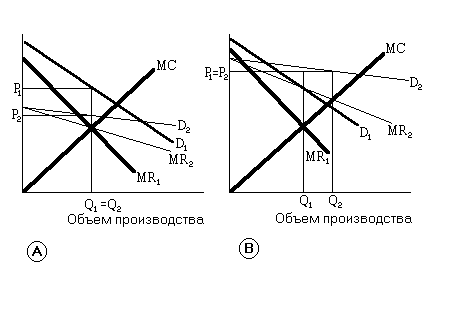 Рис.2а. Зависимость цены от изменения спроса при том же объеме производстваРис.2в Изменение спроса при переменном объеме производства и постоянной ценеЕсли речь идет о монополизированном рынке, то необходимо отметить, что в данной ситуации кривая предложения отсутствует. Иначе говоря, нет пропорциональной зависимости между ценой и производимым количеством. Основная причина в данной ситуации связана с тем, что решение монополиста в отношении производства прежде всего основано на предельных издержках. Хотелось также отметить, что изменения в спросе не позволяют акцентировать внимание на цене и предложении. Вместо этого изменения в спросе могут привести к изменению цен при постоянном объеме производства, изменения в объеме производства могут произойти без изменения цены или же измениться могут как цена, так и объем производства. Это показано на рис.2а и 2b. На обоих частях рисунка кривой первоначального спроса D1 соответствуют кривая предельного дохода МR1, первоначальная монопольная цена Р1 и объем производства Q1. На рис.2а кривая спроса смещается вниз и поворачивается. Новые кривые спроса и предельного дохода обозначены D2 и МR2. Отметим, что MR2 пересекает кривую издержек в той же точке, что и MR1. В итоге объем производства продукции остается прежним. Цена, однако, снизится до Р2.На рис.2b кривая спроса поднимается вверх и поворачивается. Кривая нового предельного дохода MR2 пересекает кривую предельных издержек в точке, соответствующей большему объему производства, т.е. Q2 больше Q1. Но смещение кривой спроса таково, что цена остается прежней.Изменение спроса обычно вызывает изменения как цены, так и объема выпуска продукции. Но особые случаи, приведенные на рис.2, показывают важное различие между монопольным и конкурентным предложением. Отрасль с конкурирующими производителями предлагает определенное количество продукции по каждой цене. Такой взаимосвязи нет для монополиста, который в зависимости от того, как изменится спрос, может предлагать разное количество продукции по одной и той же цене или одинаковое количество по разнымВиды монополийХарактеризуя монополии по степени монопольной власти, необходимо отметить, что если принимать во внимание обстоятельства, в силу которых одна компания моет стать единственным продавцом экономических благ на рынке, в экономике принято выделять такие основные виды монополий: - закрытые;- открытые;- естественные;- организационные;- простые.Особенность закрытых монополий состоит в том, что они надежно защищены от конкуренции при помощи различных юридических ограничений (патентов, государственных лицензий, авторских прав и т.д.). Так, к примеру, во многих странах мира государство может обладать исключительным правом на производство и продажу оружия, производство некоторых медицинских препаратов и т.п.Открытая (случайная) монополия. В данном случае компания на определенный интервал времени становится единственным поставщиком того или иного экономического блага, не обладая при этом какими-либо специальными механизмами защиты от конкуренции. В большинстве случаем в подобной ситуации могут оказаться фирмы, которые впервые появились на рынке с уникальной, инновационной продукцией.В современной экономике распространены естественные монополии, под которыми подразумеваются компании, которые работают в отраслях, в которых долгосрочные средние затраты могут достигнуть минимума лишь тогда, когда всего одна крупная фирма полностью обслуживает весь рынок. В подобного рода отраслях минимальный эффективный масштаб производства близок к тому объему предложения, на который рынок предъявляет спрос по любой цене и который, при этом, является достаточным для компенсации производственных издержек. Таким образом, характерной чертой естественных монополий является ярко выраженный «эффект масштаба». Часто ими являются компании, основу производства которых составляют уникальные природные ресурсы.Простой может называться монополия, которая в каждый конкретный момент времени свою продукцию продает по одной и той же цене всем потребителям.К организационным монополиям (их еще иногда называют «рукотворными») относят крупные межотраслевые объединения, которые создаются со следующей основной целью – поддержание цен на определенном уровне, или распределении совместно полученной прибыли. Подобного рода объединения создаются осознанно, посредством концентрации у определенных лиц большей части ресурсов компании. Для получения прибыли сверх нормы, а также значительного усиления рыночной власти, сильные компании могут: - без особых усилий подавлять своих конкурентов (при помощи демпинговых цен или бойкота); - осуществлять враждебные поглощения соперников (к примеру, массово скупая их акции на фондовой бирже); - на добровольной основе объединяться друг с другом (довольно часто посредством взаимного обмена акциями) в различные альянсы, для того чтобы, не прибегая к конкуренции между собой и к «ценовой войне», выгодно и упорядоченно совместно делить рыночную власть; - создавать аффилированные компании и филиалы. Исторически сложились такие три основные формы монополистических объединений: - картели; - тресты;- синдикаты. Главные различия между ними состоят по сути, в широте соглашений между участниками, а также «плотности» их объединения. Подобного рода классификация является достаточно условной, кроме того, некоторые компании могут относиться сразу к нескольким видам монополий.Модель совершенной конкуренции в теории подразумевает наиболее рациональное применение всех производственных ресурсов в экономике, а также предельную минимизацию затрат на производство самых различных благ, в которых действительно нуждается общество. Что касается монополий и других форм несовершенной конкуренции, то тут подразумеваются некоторые отклонения от равновесного состояния, которое складывалось бы в условиях идеального свободного рынка.Предположим, что конкуренция совершенна, а значит производство будет осуществляться до той точки, где цена, по которой человек будет готов приобрести последнюю единицу блага, сравняется с альтернативными издержками (Мr = МС = АС = Р, где Мr – предельный доход; МС – предельные затраты; АС – общие затраты; Р – цена).В данной модели производители вряд ли будут находиться в таком благоприятном положении, как производители-монополисты, поскольку все возможные выгоды, которые они получали бы от продаж, были бы полностью реализованы в виде потребительских излишков. 2.3 Олигополия как вид несовершенной конкуренцииСогласно классическим предпосылкам модели олигополии Курно, для производственных отраслей степень изменения цены продукции конечного товаропроизводителя на изменение цен энергоресурсов прямо пропорционально энергоемкости производства этой продукции. Эта зависимость испытывает влияние таких факторов как эластичность спроса на энергоресурс, количество фирм в отрасли и их поведение на рынке, тип отраслевого рынка, свойства функции издержек производства.Таким образом, если функция издержек имеет линейную зависимость по объему выпуска, а эластичность производственного спроса на энергоноситель по объему выпуска равна единице, то на рынке совершенной конкуренции изменение цены на продукцию конечного товаропроизводителя при изменении цены на энергоресурс по численному значению равно удельной энергоемкости производства конечного продукта.В условиях рынка олигополии, когда функция спроса на продукцию конечного товаропроизводителя имеет эластичный характер, то изменение цены на продукцию конечного товаропроизводителя при изменении цены на энергоресурс по численному значению равно удельной энергоемкости производства конечного продукта с учетом повышающего коэффициента, который увеличивается при снижении количества фирм в отрасли и снижении ценовой эластичности спроса, то есть имеет обратно пропорциональную зависимость. В условиях конкурентного рынка значение этого коэффициента находится в промежутке от 1 до 2, а при олигополистическим сговоре может принимать любое числовое значение, в то время как коэффициент эластичности конечного спроса равен единице.Если спрос на продукцию конечного товаропроизводителя не эластичен по цене, то изменение цены на продукцию конечного товаропроизводителя при изменении цены на энергоресурс происходит только в условиях высоко конкурентного рынка, которого в практике отечественной экономики не существует, ввиду высокой монополизации топливно-энергетической отрасли.На других типах рынков коэффициент пропорциональности влияния изменения цены на энергоресурс на изменение цены на продукцию конечного товаропроизводителя имеет отрицательные значения. Это связано с тем, что рынок естественной монополии с твердо фиксированным спросом, как правило не регулируется государством, что является предпосылкой обоснования необходимости введения антимонопольного регулирования.3 Характеристика методов  конкурентной борьбы3.1 Социальные последствия монополии и необходимость антимонопольной политикиАнтимонопольное законодательство Соединённых Штатов Америки представляет собой как систему нормативно-правовых актов, которые призваны в первую очередь охранять потребителя от монополии товаропроизводителя с помощью установления ограничений экономических, организационных, т. е управление процессов ценообразования на предприятиях-монополистах, установление юридических санкций.Антитрестовский «закон Шермана», который был принят в Соединённых Штатах Америки в 1890 г. 20 века, данный закон объявил борьбу крупным компаниям монополистам. Как отмечает Козлов В.О в своей научной статье «в конце 1880-х гг. он получал многочисленные письма от мелких нефтяных компаний с просьбами принять меры против злоупотреблений корпораций Дж. Д. Рокфеллера «Standart Oil», в руках которой было сосредоточено до 90 процентов нефтепереработки».США в начале 20 века, быстрыми скачками перешла в государство классического корпоративного капитализма в следствии чего, появились большие монополии, тресты, которые функционировали без всякого ограничения. Данные тресты, ограничивали свободу рыночной конкуренции и разоряли субъекты малого и среднего предпринимательства.Данный закон имел перспективное будущее, но на практике оказался неэффективным. «Закон Шермана» регулировал отношения в сфере экономики и социальной политики, в результате чего акт использовался не прямому назначению, работников профсоюзов были отнесены к монополиям, а забастовки к сговорам. «Закон Шермана», который был принят для народа, в итоге обратился против него.1914 году был принят «акт Клейтона», который устранил ошибки, выявленные в «законе Шермана». «Акт Клейтона» является вторым антимонопольным законом США.Данный акт содержал в себе два положения:Полное запрещение определённых форм ценовой дискриминации;Чтобы не возникло ограничение свободной конкуренции, ограничивалось слияние компаний через покупки контрольного пакета акций;В России 90-х годах прошлого столетия был принят первый антимонопольный закон, направленный на пресечение недобросовестной конкуренции и монополистической деятельности. Закон РСФСР от 22 марта 1991 г. № 948-1 «О конкуренции и ограничении монополистической деятельности на товарных рынках»Также были приняты и другие нормативные акты, такие как Постановление Совета Министров РСФСР от 10 сентября 1990 г. № 344 «Вопросы Государственного комитета РСФСР по антимонопольной политике и поддержке новых экономических структур Данный закон был подвержен постоянными изменениями в рыночной сфере и практике применения законодательства, в результате чего были приняты следующие законы такие как: Федеральный закон от 17 августа 1995 г. № 147 «О естественных монополиях», Федеральный закон от 18 июля 1995 г. № 38 «О рекламе», Федеральный закон от 23 июня 1999 г. № 117 «О защите конкуренции на рынке финансовых услуг».Базой действующего антимонопольного законодательства является Федеральный закон от 26 июля 2006 г. № 135-ФЗ «О защите конкуренции», вступивший в силу 26 октября 2006 г. Данный закон подвёл итоги более чем 15-го периода развития законодательства о монополиях в современной России.При рассмотрении вопросов, которые касаются деятельности предприятий внимание необходимо уделять не только теоретическому, но и практическому значению. Если говорить о практики антимонопольного регулирования в  России, где более 35% продукции одного типа выпускается одним предприятием, проблема монополий занимает достаточно важное место в процессе экономического анализа. По этой причине рассмотрение данного вопроса, который связан с деятельностью монополистов имеет первостепенную важность. Как известно монополизм не является чисто российской проблемой, но все именно в российском государстве отмечены сложности решения указанных проблем.Если говорить о чистом монополизме, то данное явление может возникнуть в том случае, когда одна фирма выступает в качестве единственного производителя продукта, который при этом не имеет заменителей или субститутов. Российской экономике свойственная естественная монополия, когда предприятие-монополист не олицетворяет собой целую отрасль, но тем не менее, количество конкурентов на данном уровне производства и сбыта продукции у него минимально. По этой причине данное предприятие самостоятельно регулирует цены на товар.В этой ситуации монополия занимает противоположную точку зрения в сравнении с конкуренцией. Как уже было сказано ранее, в условиях конкуренции положение предприятия, оценка его деятельности и поведения не имеет ничего общего с ситуацией, которая складывается на отраслевом рынке. В данной ситуации можно говорить об уникальности предмета монополии, по той причине, что нельзя найти адекватных или близких заменителей монополизированного продукта. Покупатель не имеет возможности выбирать, он либо приобретает товар у монополиста, либо остаётся без него.3.2 Особенности форм конкурентной борьбы на товарных рынках России Далее в параграфе 3.2 я рассмотрю основные виды рынков с развитой конкуренцией в современной России и особенности степени проявления монопольной власти. Вначале обращусь к реальному сектору экономики.Совершенная конкуренцияБлиже всех к этому состоянию конкуренции находится отрасль промышленного и гражданского строительства. Тем не менее, результаты маркетинговых исследований компании Simple Analytics подтверждают, что в России есть достаточно много промышленных рынков с совершенной конкуренцией. Монополистическая конкуренция в РоссииОтраслей с монополистической конкуренцией (не путать с монопольной конкуренцией) относительно не много. В состоянии монополистической конкуренции находятся отрасли машиностроения, химии и нефтехимии, проектирования (инжиниринга), промышленно-инфраструктурного и гражданского строительства. Олигополистическая или олигопольная конкуренцияОтраслей с олигополистической конкуренций в РФ больше всего. Результаты конкурентного анализа показывают, что в состоянии олигопольной конкуренции сегодня находятся отрасли черной и цветной металлургии, отрасль информационных технологий, отрасль нефтегазового сервиса, страхование, агропромышленный комплекс, отрасль электроэнергетики, банковский сектор, транспортная отрасль, отрасль телекоммуникаций и связи, отрасль нефте- и газодобычи, а также отрасль жилищно-коммунального хозяйства. В этих отраслях не более одного десятка ключевых компаний, имеющих ресурс для инвестирования в развитие бизнеса. Прочие компании либо неплатежеспособны, либо их инвестиционные программы, как и рыночная доля незначительны. Монопольная конкуренцияБлиже всех к этому состоянию конкуренции находится отрасль цветной металлургии. Результаты маркетинговых исследований компании Simple Analytics показывают, что в РФ не много промышленных рынков с монопольной конкуренцией. Отрасли со структурными изменениями в уровне конкуренцииЯвные структурные изменения в уровне конкуренции предприятий за последние 5 лет произошли в отрасли машиностроения, проектирования (инжиниринга), нефтегазового сервиса, промышленно-инфраструктурного строительства и в АПК. Отрасль машиностроения довольно долго оставалась в состоянии совершенной конкуренции. Но экономический кризис 2018 г. заставил многие компании скорректировать свою стратегию развития. Это привело к снижению числа активных компаний на рынке. Одни отказались от стратегии роста и заняли выжидательную позицию, другие вовсе ушли с рынка. Отрасли проектирования, строительства и нефтегазового сервиса объединяет факт значительного повышения уровня конкуренции среди предприятий отрасли. Во многом это объясняется отсутствием инвестиций со стороны традиционных заказчиков и снижением объемов государственного заказа. В отличии от отрасли машиностроения, проектные организации, строительные и сервисные компании отказались от стратегии выжидания и сконцентрировались на стратегии географической диверсификации и расширению линейки указываемых услуг. Стратегия выхода на новые для себя рынки подтолкнула эти компании к необходимости снижению цен на свои работы. Снижение спроса на услуги проектных организаций, сервисных и строительных компаний с одной стороны, и их позиция минимизации цен с другой стороны, во многом обострили уровень конкуренции в этих отраслях. Таким образом, в 2019 г. на основе трендов только отрасль машиностроения продолжает тренд на консолидацию предприятий отрасли. Отрасль промышленно-инфраструктурного и гражданского строительства, а также отрасль жилищно-коммунального хозяйства двигается в сторону увеличения конкуренции между предприятиями отрасли. Уровень концентрации конкуренции в других отраслях незначительно отличается от уровня конкуренции 2018 г. 
Несмотря на все это, конкурентоспособность экономики РФ на современном этапе развития мирового хозяйства продолжает оставаться не самой лучшей. Начиная с 2006 по сегодняшний день, РФ не приблизилась в рейтинге стран по уровню конкурентоспособности ближе чем на 51место.Если говорить о нынешнем состоянии, то наша страна, согласно рейтингам мировых агентств находится на 53 месте. Наибольшую производственную привлекательность в РФ демонстрируют сельское хозяйство и производство. Для более эффективного развития данных отраслей необходимо инвестировать денежные ресурсы в данные отрасли и, особенно, в сельское хозяйство. Геополитически важными направлением обеспечения национальной безопасности выступает республика Крым. Данный факт говорит о развитии республики Крым, как о стратегически важном субъекте в экономике РФ. Начиная с 2018 года, Правительством РФ выделяются денежные средства на развитие перспективных проектов стратегического развития РФ, основным из которых является Керченский пролив (). Правительство РФ считает территорию республики Крым потенциально важной территорией для развития малого и среднего бизнеса, основной отраслью которой является туризм. Помимо республики Крым, Правительство РФ активно выделяет денежные средства на развитие Арктики, так как данная территория является потенциально важной с точки зрения энергоресурсов. Помимо РФ на данную территорию претендуют США и Канада.  Важным моментом для укрепления конкурентоспособности целого ряда стран является то, что в истории интеграционных процессов на постсоветском пространстве 10 октября 2018 года начался новый этап. Главы государств Евразийского экономического сообщества подписали Договор о прекращении деятельности ЕврАзЭС, продемонстрировавшего успешную реализацию стоящих перед ним задач и поступательным результатом 14-летнего функционирования которого явилось подписание 29 мая 2018 г. Договора о создании Евразийского экономического союза (ЕАЭС) России, Беларуси, Казахстана, Армении, который начал функционировать с 1 января 2018 г., в мае 2018 г. – присоединение Киргизии. России и другим странам-участницам, необходимо четко понимать и принимать во внимание и просчитывать последствия того факта, что даже союзники и близкие страны-партнеры всегда будут не только ставить в доминанту интересы своей страны, но и пытаться использовать и разыгрывать «конъюнктурные козырные карты», а потом уже − «коллективный интерес» и «геополитический нюанс». Далее перейду к характеристике конкурентных позиций банковского сектора экономики современной России. За последние три года российская банковская система стала на 10% ближе к полной монополии. Национальное рейтинговое агентство подсчитало уровень концентрации и конкуренции в банковском секторе России. Госбанки занимают 60,6% по активам, иностранные банки – 7,7%. Весь банковский сектор является среднеконцентрированным, а сектора госбанков и системно-значимых банков – высококонцентрированными, с низкой конкуренцией. В среднем по рынку конкуренция за последние 3 года упала на 10%, особенно резко – вдвое – она упала в среде частных банков отчасти из-за отзыва лицензий ЦБР и «исхода» иностранных банков из страны. Только в одном секторе – системно-значимых банков конкуренция увеличилась. НРА рассчитало очередной рэнкинг российских банков на 1 мая 2018 года и провело анализ конкуренции на банковском рынке и изменения концентрации рынка за последние три года. До этого НРА проводило такой анализ в феврале 2017 года. Несмотря на небольшое кажущееся изменение рыночной доли по основным кластерам, налицо отчетливая тенденция по увеличению концентрации. Эта тенденция, в частности, проявляется в темпах прироста активов по основным кластерам: активы госбанков растут быстрее активов частных организаций (64% против 49%); банки с российским капиталом втрое опережают по темпам роста своих конкурентов – организации с зарубежным капиталом (прирост за 3 года – 62% против 23%); системно значимые банки в течение 3 лет росли вдвое быстрее всех остальных (72% против 36%).Рыночная доля государственных банков выросла до 60,6%, то есть всего на 2,2%. Системно значимые банки отвоевали себе у остальных около 5% рынка, объем которого оценивается в 78 трлн руб. (активы-нетто по всем банкам рэнкинга). За прошедшие три года с рынка ушло 239 банков. Основная причина – отзыв лицензии из-за незаконной банковской деятельности или проблемы с достаточностью капитала. Также несколько банков были присоединены к другим организациям, в этом плане основная доля M&A активности пришлась на банк ФК «Открытие», присоединивший 5 банков и в настоящее время завершающий присоединение ханты-мансийского банка «Открытие». Прогноз по развитию ситуации на рынке предполагает, что до завершения чистки банковского сектора конкуренция и число игроков на нем продолжат сокращаться, хотя столь крупных и масштабных потерь не ожидается. Если западные санкции сохранятся, крупнейшие российские банки, вероятно, продолжат усиливать свои позиции в корпоративном кредитовании, при этом регулятором объявлен курс на «девалютизацию» банковских балансов, то есть доля кредитов в валюте будет ожидаемо сокращаться. Что касается позиций госбанков, то здесь все не столь предсказуемо: с одной стороны, возможны некоторые изменения в долях (к примеру, готовится приватизация Сбербанка, в котором иностранные акционеры уже владеют 46% капитала, возможна также приватизация и других госбанков). Кроме того, крупные частные системно значимые банки в последнее время получают очень значимую поддержку со стороны государства, что, в свою очередь, привело к усилению конкуренции внутри кластера системно значимых банков. Рост системно значимых банков превосходит темпы роста активов госбанков (71,5% против 64%) в том числе благодаря быстрорастущим ФК «Открытие» и Промсвязьбанку, эффективно развивающимся за счет M&A и роста корпоративного кредитования надежных заемщиков.Не стоит забывать и о высокой динамике роста Бинбанка и МКБ, которые, хотя и не относятся пока к числу системно значимых, значительно расширили свои позиции на рынке в последние три года. Госбанкам будет не так просто отстоять свою долю, особенно учитывая ее возможное размывание в ходе планируемой приватизации. ЗаключениеГосударственное регулирование конкурентных отношений в трансформационной экономике РФ сводится, по сути, к разработке, принятию и применению антимонопольного законодательства, а также к формированию системы гос. органов, которые контролируют его «неукоснительное» соблюдение. Современные реалии говорят о необходимости активизации роли государства в создании конкурентных условий в экономике. Сложившаяся в РФ экономическая система характеризуется незавершенностью рыночной трансформации. Таким образом, эффективная государственная конкурентная политика в современных условиях актуальна и особенно значима для перехода опережающего экономического развития на инновационной основе.Мировой опыт развитых стран свидетельствует о том, что государственная политика в сфере регулирования конкуренции в значительной мере оказывает влияние на социально-экономическое развитие: производительность, прибыль, инновационную деятельность, экономический рост, конкурентоспособность хозяйствующих субъектов на мировых рынках.Антимонопольные органы должны вести более активную политику, пресекая факты недобросовестной конкуренции, которые служат препятствием развитию конкурентной среды. Весь комплекс антимонопольных мер не должен быть так сужен и сводиться к банальному рассмотрению частных случаев конфликтов интересов отдельных субъектов хозяйствования или их групп с интересами потребителей или других фирм-конкурентов.Мировая практика антимонопольного регулирования свидетельствует о том, что «традиционной» для России антимонопольной политики, которая сводится к принятию законов, которые направлены главным образом на ограничения и запреты, а также с последующим жестким принуждением к их исполнению, уже недостаточно.Помимо всего прочего, уникальность российской экономики, а также специфика ее «особого пути» развития конкуренции обуславливается тем, что доминирующее положение многих фирм определяется не успехами в максимизации удовлетворения потребительского спроса, а их монополией, поддерживаемой и охраняемой заинтересованными лицами из государственных структур.При этом, как показывает анализ проведенного исследования, основная проблема экономики РФ связана именно с уже существующими фирмами-монополистами.Что касается методов антимонопольного регулирования, то одним из основных, применяемых в рамках российского законодательства является метод дробления одного крупного предприятия на несколько самостоятельных предприятий меньшего размера. При этом данный метод невозможно применять в отношении отечественных монополий по той причине, что они изначально был созданы, как единая сеть.Как представляется, в России регулирование естественных монополий не достигло того уровня, на котором государство может повлиять на деятельность монополистов, установив определенную цену.При этом хотелось отдельно сказать о мере регулирования временной монополии, под которой понимается мера поощрение импорта из зарубежных стран, которая должна оказать влияние на деятельность фирмы-монополиста. Что касается защиты малого и среднего бизнеса от монополизма, то в данном направлении законодательство РФ также не достигло должно уровня. Хотя необходимость решение вышеуказанной проблемы с каждый днем становится все естественней.Наиболее обоснованной причиной сложившимся обстоятельствам можно назвать тот факт, что Россия не так давно перешла на путь развития рыночной экономики, при том что первое десятилетие экономических реформ довольно сложно назвать благополучным периодом для российской экономики.При этом если обратиться к мировому опыт, то можно отметить различные способы борьбы с монополиями. Хотелось бы надеется, что благодаря зарубежному опыту и опираясь на национальное законодательство России удастся произвести ряд реформ, которые не только будут препятствовать созданию новых монопольных образований, но и решат проблемы монополизма.Естественно, что Россия не только должна прислужиться к мировому опыту, но также искать свои пути решения проблемы с учетом особенностей развития государства.Список использованных источниковФедеральный закон «О защите конкуренции» от 26.07.2006 № 135-ФЗ (действующая редакция) // Справочно-правовая система «Консультант Плюс»: [Электронный ресурс] / Компания «Консультант Плюс». - Последнее обновление 20.05.2019.Программа развития конкуренции в Российской Федерации (распоряжение Правительства Российской Федерации от 19 мая . № 691-р) // Справочно-правовая система «Консультант Плюс»: [Электронный ресурс] / Компания «Консультант Плюс». - Последнее обновление 20.05.2019.Авдашева, Н.М. Теория рынка: учебник / Н.М. Авдашева, С.Б. Розанова. – М.: Инфра-М, 2016. – 320 с.Басовский, Л.Е., Басовская, Е.Н. Экономическая теория. – М.: Инфра-М, 2011. – 384 с.Бондаренко, Л.В. Формирование рыночной конкурентной среды в отдельных секторах сферы услуг / Л.В. Бондаренко // Terra Economicus. - 2016. - Т. 8. - № 3-2. - С. 93-98.Верховин, В. И. Классические направления социологического анализа экономической жизни общества (М. Вебер, Э. Дюркгейм, Г. Зиммель, Й. Шумпетер) : учебное пособие / В. И. Верховин, А. А. Ионов. - Москва : Российский университет дружбы народов, 2017. – С. 15.Гуляев, Г.Ю. Трансформация конкурентных отношений или новая модель конкуренции / Г.Ю. Гуляев // Экономика и предпринимательство. - 2016. - №12-2. - С. 532-537.  Жигун, Л.А., Третьяк, Н.А. Методологические основы оценки динамических состояний конкуренции / Л.А. Жигун, Н.А. Третьяк // Современная конкуренция. – 2016. – №4. – С. 18-29.Кузьмин А.В., Вишневер В.Я. Становление и развитие государственной монополии в России // Вестн. мол. ученых / Самар. гос. экон. акад. - 2017. - N 2(4). - С.66-72.Мальцева, О.В. Анализ проблем и оценка уровня развития конкуренции в России / О.В. Мальцева // Вопросы регулирования экономики. - 2017. - №1. - С. 71-75. Оберт, Т.Б. Проблемы антимонопольного регулирования в современной экономике. Экономическое развитие общества в современных кризисных условиях: сборник статей Международной научно-практической конференции (10 ноября 2016 г., г. Пермь). В 2 ч.Ч.2. – Уфа: АЭТЕРНА, 2016. С. 58-61.Розанова Н.М. Эволюция взглядов на конкуренцию и практика антимонопольного регулирования: опыт стран с развитой рыночной экономикой / Н.М. Розанова // Экономический журнал. – 2016. - №2. – С. 24-48.Розанова, Н.М. Экономика отраслевых рынков. – М.: Практикум; Юрайт, 2015. - 906 c.Рязанов, А.А. Эволюция теории конкуренции / А.А. Рязанов // Вестник Московского университета имени С. Ю. Витте. – 2017. - №2. – С. 21-26.Смирнова, Е.В. Влияние конкуренции на изменение структуры товарных рынков /Е.В. Смирнова // Региональная экономика. - №8. – 2018. – С.34Сухарев, О.С., Кожемяко, Н.П. Основы макро- и микроэкономики. – М.: Высшая школа, 2015. – 392 с.Тимирьянова, В.М. Оценка состояния конкурентной среды на товарных рынках / В.М. Тимирьянова // Экономический анализ: теория и практика. – 2018. - №2. – С. 15-19.Федеральная антимонопольная служба // [электронный ресурс] / Электрон. дан. – Режим доступа:// http://www.fas.gov.ru/– Загл. с экрана. – (дата обращения: 20.05.2019).Фёдорова, М.А. Формирование конкурентной среды в России: институциональные аспекты. - Вестник МГТА, выпуск № 1-2 (17-18) – М., 2016. – С. 93-101.Чепуренко А.Ю. Малый бизнес в рыночной среде /А. Ю. Чепуренко. – М.: Издательский дом Международного университета в Москве, 2009. –С. 67..Чепурина, М.Н. Экономическая теория: учебник / М.Н. Чепурина, Е.А. Киселева. – Киров, 2015. – 832 с.Черняк Е.Б. Монополистический капитализм первой половины XX в. в исторической ретроспективе // Новая и новейшая история. перераб и доп.. - N 2. – 2016 – С.24.Шаститко А.Е. Альтернативные формы экономической организации в условиях естественной монополии. - М.: ТЕИС, 2017. - 79 с. - Библиогр.: 164 назв.Шумпетер, Й. А.     Теория экономического развития. Капитализм, социализм и демократия : [пер. с нем. и англ.] / Йозеф Алоиз Шумпетер ; [вступ. ст. В. С. Автономова, с. 10-27]. - Москва : Эксмо, 2007. - 861, [1] с.Щепакин, М.Б., Баженов, Ю.В. Классификация методологических подходов к представлению сущности понятия «конкуренция» /М.Б. Щепакин, Ю.В. Баженов // Экономика и предпринимательство. - 2016. - № 5. - С. 941-945.Экономика отрасли: учебник / Под ред. Пелиха А.С. – Ростов н/Д: «Феникс», 2015. – 448 с.Юданов, А. Ю. Опыт конкуренции в России: причины успехов и неудач / А. Ю. Юданов. – М. : КНОРУС, 2018. – С. 190.Юданов, Ф.Ю. Опыт конкуренции в России: причины успехов и неудач. – М.: КНОРУС, 2018. – 464 с.Национальное рейтинговое агентство, рэнкинг банков по размеру чистых активов - http://www.ra-national.ru/ru/rankings/banks?type=ratingКлассификацияСодержаниеУчастие государства:  - свободная;  - регулируемая.Определяется уровнем регулирования и контроля со стороны государства за функционированием конкуренции на рынкеСпособ:  - ценовая;  - неценовая. Отражает способ достижения той или иной конкурентной позицииТип рынка:  - чистая конкуренция;  - монополистическая конкуренция;  - олигополистическая конкуренция;  - чистая монополия.Подразделяется в соответствии  соотношения спроса и предложенияЭтичность:  - добросовестная;  - недобросовестная.Характеризует используемые методы для достижения поставленных целейИнтенсивность:  - низкая;  - умеренная;  - ожесточенная.Отражает степень противодействия конкурентов в борьбе за потребителейУдовлетворение потребности:  - горизонтальная;  - вертикальная. Формирует группу товаров и услуг, удовлетворяющих те или иные потребности